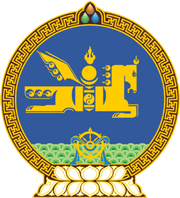 МОНГОЛ  УЛСЫН  ХУУЛЬ2017 оны 12 сарын 21 өдөр				                       Төрийн ордон, Улаанбаатар хотНИЙГМИЙН ХАЛАМЖИЙН ТУХАЙХУУЛЬД ӨӨРЧЛӨЛТ ОРУУЛАХ ТУХАЙ1 дүгээр зүйл.Нийгмийн халамжийн тухай хуулийн 19 дүгээр зүйлийн 19.6 дахь хэсгийн “хэмжил зүйн” гэснийг “техникийн зохицуулалтын” гэж өөрчилсүгэй.2 дугаар зүйл.Энэ хуулийг Стандартчилал, техникийн зохицуулалт, тохирлын үнэлгээний итгэмжлэлийн тухай хууль /Шинэчилсэн найруулга/ хүчин төгөлдөр болсон өдрөөс эхлэн дагаж мөрдөнө. 	МОНГОЛ УЛСЫН 	ИХ ХУРЛЫН ДАРГА 				                     М.ЭНХБОЛД